	Chapter 2 Review- SOLUTIONS   1. a) 				I, R = 35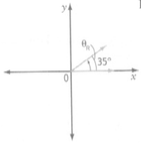   b) 				II, R = 15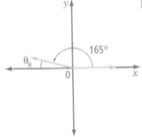   c) 				III, R = 36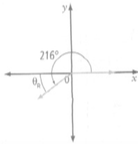    2. a) 1`		b)    			c)    3. sin= , cos  =  , tan  = -     4. cos  = - , tan  = -    5. a) 54, 306		b) 300, 240   6. a) 19   			b) 205    7. a) 0 triangles		b) 2 triangles   8. a) 13.4			b) 27Chapter 3 Review- SOLUTIONS   1. a) two x-intercepts, x = -5, domain {x | x  R},           range {y | y  6, y  R}       b) one x-intercept, x = 8, domain {x | x  R},            range {y | y  0, y  R}   2. a) (3, -7); maximum value is -7       b) (-11, 8); minimum value isb8   3. a)  				b) 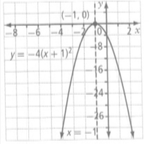 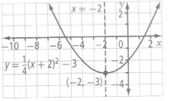    4. a) y = -x2		b) y = -(x – 4)2 + 5       c) Answers may vary.  Example: The value of a is             the same but the values of p and q change.   5. a) (-4, 0), (2, 0), (0, -8)       b) (-9, 0), (-1, 0), (0, 9)   6. a) - 			b) -    7. a) x = -5, opens downward       b) x = , opens upward   8. a) y = (x + 3)2 + 6, domain {x | x  R},           range {y | y  6, y  R}       b) y = -3(x + 6)2 + 8, domain {x | x R},           range {y | y  8, y  R}       c) y = 2(x – 4)2 – 10, domain {x | x  R},           range {y | y  -10, y  R}       d) y = (x – 1)2 + , domain {x | x  R},           range    9. a) (10, 105)       b) The maximum profit of $105 occurs on the 10th            day of sales.   10. a) r = (10 + v)(120 – 5v)         b) The maximum revenue of $1445 occurs at a price              of $17Chapter 4 Review- SOLUTIONS   1. a) -1.5		b) 3   2. a) Example: The location of the vertex and the             direction of opening determine the number             of zeros for the quadratic function.  In this            case, the graph would intersect the x-axis in            two places.       b) Example: The location of the vertex is on the             x-axis.
       c) Example: The minimum is above the x-axis, or            the maximum is below the x-axis, meaning that            the graph does not intersect the x-axis. 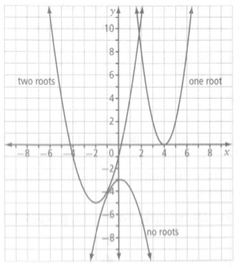    3. a) 2.8, 7.2 				b) 8.6, 13.4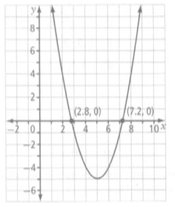 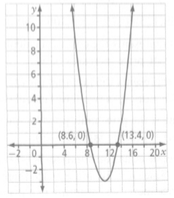        c) 0.1, 3.1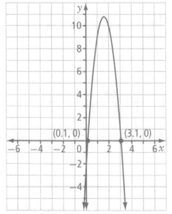    4. a) (a – 7b + 68)(a + 7b – 58)        b) (x + 3)(x – 5)			c)    5. a) -4, -2 				b)        c) ,  				d)    6. 9 in. by 12 in.   7. a) 13				b) -18, 4       c) 	d) 
   8. a)        b)    9. 30th day   10. a) 2 roots 			b) 2 roots         c) 1 root				d) 0 roots   11. a) ; 1.1, 8.9         b)    12. a) -7, 3				b) , 3         b) 